Министерство образования и науки Челябинской областиГосударственное бюджетное учреждение дополнительного образования «Областной Центр дополнительного образования детей»454081,  г. Челябинск, ул. Котина, 68, тел./факс 773-62-82E-mail: ocdod@mail.ruУважаемые коллеги!Государственное бюджетное учреждение дополнительного образования «Областной Центр дополнительного образования детей» объявляет набор обучающихся на 2016-2017 учебный год в областные заочные школы:Школа вожатского мастерстваШкола геологииШкола фитодизайнаШкола «Зеленый дозор»Школа молодого предпринимателяШкола «Интернет - журналистика»Школа психологии «Мир, в котором я живу»Набор обучающихся проводится до 10 сентября 2016 года.Для поступления в областную заочную школу необходимо представить заявление от родителей (законных представителей) (приложение).Заочно - дистанционная форма обучения предполагает проведение 4-5 учебных сессий в год с обзорными лекциями и практическими занятиями, в межсессионный период обучающиеся участвуют в вебинарах, выполняют самостоятельные и контрольные работы на дистанционном образовательном портале ГБУДО «Областной Центр дополнительного образования детей».Образовательная деятельность в областной заочной школе предполагает два варианта: выездной – проведение учебных сессий непосредственно в муниципальных образованиях и проведение учебных сессий в г. Челябинске на базе ГБУДО «Областной Центр дополнительного образования детей». Обучение в областной заочной школе бесплатное.Итогом обучения является защита выпускной работы и вручение свидетельств об окончании областной заочной школы.Образовательную деятельность в школах ведут преподаватели Южно-Уральского института управления и экономики, специалисты профильных ведомств, а также педагоги дополнительного образования первой и высшей квалификационной категории.Областная заочная школа вожатского мастерства.Срок реализации программы 1 год.Возраст обучающихся - от 14 до 17 лет.Цель образовательной программы: развитие практических умений и навыков проектирования и управления деятельностью детей в условиях детского лагеря, развитие лидерских качеств и коммуникативных умений.В образовательную программу школы вожатского мастерства входят следующие предметы:1. Нормативно-правовая база работы вожатого – знакомство с организацией труда вожатого и ответственностью, которую несет вожатый в ДОЛ.2. Психолого-педагогические основы работы вожатого – знакомство с логикой развития лагерной смены, особенностями организации творческих дел в условиях ДОЛ, работы с детьми различных категорий и другое.3. Творческая лаборатория - оформительский, песенный, танцевальный и актерский практикумы.Лучшие выпускники школы вожатского мастерства имеют возможность пройти летнюю стажировку в качестве помощников вожатых.Областная заочная школа геологии.Срок реализации программы 2 года.Возраст обучающихся - от 12 до 15 лет.Задачей школы геологии является выработка навыков у обучающихся самостоятельной исследовательской работы по геологическим дисциплинам.В образовательную программу входят следующие предметы:1. Минералогия и петрография – изучение классификации и происхождения минералов и горных пород, определение их значимости в процессе породообразования, промышленного и культурного развития цивилизации.2. Основы палеонтологии - знакомство с современными подходами в изучении сложных системных объектов различного уровня (на примере биосфер прошлого). Применение полученных знаний на практике при самостоятельном исследовании геологических объектов.3. Общая геология – знакомство с основными экзогенными и эндогенными процессами Земли - планеты Солнечной системы, ее происхождением, строением и геологической историей.4. Полезные ископаемые – изучение возможности использования минералов и горных пород в быту, промышленности, сельском хозяйстве и других отраслях. Раскрытие тайн месторождений различных полезных ископаемых. Знакомство с практическими методами определения руд.Областная заочная школа фитодизайна.Срок реализации программы 2 года.Возраст обучающихся - от 13 до 16 лет.В образовательную программу входят следующие предметы:1. Комнатное цветоводство и основы фитодизайна - обучающиеся изучают многообразие декоративных комнатных растений и агротехнические приемы по уходу за ними, правила размещения растений в интерьере, разрабатывают проект озеленения.2. Аранжировка цветов - обучающиеся знакомятся с принципами построения цветочной композиции, с технологиями изготовления, оформления и упаковки различных видов букета (икебана, спиральный букет, букет в портбукете и др.), приобретают практические навыки в оформлении как отдельных композиции, так и интерьера в целом к различным праздникам (Рождество, Новый год, пасха, День учителя, бал выпускников и др.).3. Дендрология - обучающиеся знакомятся с многообразием декоративных свойств древесных растений, с особенностями составления ландшафтных композиций из деревьев и кустарников, с видами зеленых насаждений и правилами выращивания посадочного материала.4. Цветоводство открытого грунта и основы ландшафтного дизайна - в ходе изучения данного предмета обучающиеся знакомятся с многообразием цветочно-декоративных растений открытого грунта и правилами ухода за ними, изучают виды и приемы цветочно-декоративного оформления, принципы подбора растений для цветников, компоненты и элементы малого сада.Областная заочная школа «Зеленый дозор».Срок реализации программы 2 года.Возраст обучающихся от 13 до 16 лет.Цель образовательной программы: формирование у обучающихся экологической культуры, практической реализации экологических принципов. В программе «Зеленый дозор» предусмотрено изучение следующих разделов:1. Основы экологии.2. Социальная экология.3. Социально-экологическое проектирование.Ребята посещают и организуют социально-экологические акции и мероприятия, знакомятся с экологическими общественными движениями, участвуют в соревнованиях и областных мероприятиях данного профиля.Областная заочная школа молодого предпринимателя.Срок реализации программы 2 года.Возраст обучающихся от 13 до 16 лет.Образовательная программа школы молодого предпринимателя профессионально-ориентирована, и предполагает теоретическую и практическую подготовку обучающихся в сфере маркетинга, менеджмента, рекламы и бизнес-планирования. В образовательную программу входят следующие предметы:1. Основы менеджмента – исследование рынка, составление опросных листов; изучение особенностей системы управления, управление персоналом.2. Основы бизнес-планирования – изучение основ инвестиционного планирования, расчеты и задачи бизнес-планирования.3. Коммерческая и некоммерческая реклама – рассматривает основные требования к рекламе, виды рекламы, особенности коммерческой и некоммерческой (социальной) рекламы; формирует у обучающихся комплекс знаний и представлений, необходимых для разработки рекламного проекта.4. Позиционирование продукта, разработка бизнес-проекта – практический курс, где обучающиеся сформируют идею проекта, изучат сегментацию рынка для выбранного товара, проанализируют внутреннюю и внешнюю среду, составят бизнес-план и презентацию проекта.Областная заочная школа «Интернет-журналистика».Срок реализации программы 2 года.Возраст обучающихся от 13 до 16 лет.«Современные технологии распространения информации» - образовательная программа областной заочной школы «Интернет журналистики». Цель программы - научить воспитанников создавать конкурентный медиапродукт в сети Интернет.В ходе изучения данной программы дети получат общее представление о интернет-журналистике и ее месте в системе СМИ, научатся делать конкурентный медиапродукт, создавать сайт и группу в социальных сетях и пользоваться различными инструментами привлечения аудитории в интернет-издание.Областная заочная школа психологии «Мир, в котором я живу».Срок реализации программы 2 годаПрограмма школы рассчитана на четыре возрастные категории: начальная школа (7 – 10 лет), 5 – 7 класс (11 – 13 лет), 8 – 9 класс (14 – 16 лет), 10 – 11 класс (17 – 18 лет).Цель программы: профилактика и коррекция дезадаптивного поведения детей и подростков.В ходе освоения донной программы обучающиеся через различные формы и методы обучения, такие как песочная терапия, сказкотерапия, психодрама, психологический метод исследования ассоциаций и образов сформируют негативное отношение к любого рода аддикциям (зависимостям) уверенность в себе, овладеют навыками бесконфликтного поведения, научатся распознавать эмоции и регулировать свое эмоциональное состояние.Заявление на обучение в областной заочной школе принимаются до 10 сентября 2016 г. по адресу: 454048, г. Челябинск, ул. Воровского, 36а; E-mail: ocdod@mail.ruДополнительная информация об областных заочных школах по тел/факс 8(351)232-14-26 – методист Ефремова Мария Викторовна, методист Пекина Мария Александровна. 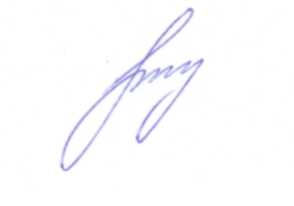 И.о. директора                                                                               О.С. РастегняеваЕфремова Мария Викторовна.8(351)2321426, 8904971265302.09.2016  №     425	На №________от _________ Руководителяморганов местного самоуправлениямуниципальных районов и городских округовЧелябинской области, осуществляющихуправление в сфере образования                                                                                          И.о. директора                                                                                          ГБУДО «Областной Центрдополнительного образования детей»                                          О.С. Растегняевойот _________________________________________________                                                       /ФИО родителей, или законных представителей/___________________________________________________заявление.	Прошу (им) Вас принять моего (нашего) ребенка на дополнительную общеобразовательную общеразвивающую программу _____________________________ ___________________________________________________________________________                          (название)ФИО ребенка______________________________________________________________Дата рождения  «______»________________    _______г.Школа ___________________________________________________________________Класс_______________________________________________________________________Домашний адрес, индекс__________________________________________________________________________________________________________________________________________________________Контактный телефон __________________________________________________e-mail _______________________________________________________________С Уставом государственного бюджетного учреждения дополнительного образования «Областной Центр дополнительного образования детей», локальными актами учреждения и дополнительной общеобразовательной общеразвивающей программой озакомлен(ы)«_______» _______________ 201_г.			________________________							/родители, законные представители/Я (мы)__________________________________________________________________                                            (ФИО родителей, или законных представителей)разрешаю (ем) использовать свои персональные данные и данные моего (нашего) ребёнка _________________________________, относящиеся к общедоступным источникам персональных данных на основании статьи 8 Федерального закона Российской Федерации  от 27 июля 2006 года № 152 «О персональных данных», обучающегося в областной заочной школе при государственном бюджетном учреждении дополнительного образования «Областной Центр дополнительного образования детей» для оформления журнала «Учёта работы объединения в системе дополнительного образования детей». А также производить фото и видео съемку моего (нашего) ребенка, использовать информацию о его учебе, достижениях, увлечениях и прочее на время обучения в детском объединении. Использовать фото- и видеоматериалы, а также информационные материалы с участием моего (нашего) ребенка во внутренних и внешних коммуникациях и /или коммерческих, рекламных и промо целях, связанных с ГБУДО «Областной Центр дополнительного образования детей», на 3 года с момента подписания данного разрешения. Фотографии и изображения могут быть скопированы, представлены и сделаны достоянием общественности или адаптированы для использования любыми СМИ и любым способом, в частности в рекламных буклетах и во всех СМИ, ТВ, кинофильмах, видео, в сети Интернет, каталогах, постерах, промо статьях, рекламных кампаниях и т.д. при условии, что произведенные фотографии и видео не нанесут вред достоинству и репутации моего (нашего) ребенка.	Персональные данные:
1. Фамилия, имя, отчество ребёнка_______________________________________________; 2. Число, месяц, год рождения __________________________________________________;3. Домашний адрес, телефон____________________________________________________;4. Фамилия, имя, отчество матери________________________________________________;5. Место работы, должность_____________________________________________________;6. Контактный телефон_________________________________________________________;7. Фамилия, имя, отчество отца__________________________________________________;8. Место работы, должность_____________________________________________________;9. Контактный телефон_________________________________________________________;
 Дата _______________                        Подпись (родителей, или законных представителей):      _____________________________(________________)